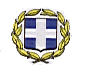 ΕΛΛΗΝΙΚΗ ΔΗΜΟΚΡΑΤΙΑΥΠΟΥΡΓΕΙΟ ΠΑΙΔΕΙΑΣ ΚΑΙ ΘΡΗΣΚΕΥΜΑΤΩΝΠΕΡ/ΚΗ Δ/ΝΣΗ Π.Ε. & Δ.Ε.ΚΕΝΤΡΙΚΗΣ ΜΑΚΕΔΟΝΙΑΣΔ/ΝΣΗ Π.Ε. ΧΑΛΚΙΔΙΚΗΣΤΜΗΜΑ Γ΄ΠΡΟΣΩΠΙΚΟΥ------------------Ταχ.Δ/νση        : 22ας Απριλίου 6ΒΤαχ.Κώδικ.       : 63100 ΠολύγυροςΠληροφορίες  : Β. ΝτάφουΤηλέφωνο       : 23710-21207TELEFAX           : 23710-24235e-mail	             : mail@dipe.chal.sch.gr      Πολύγυρος, 07-05-2020      Αριθ. Πρωτ.: Φ.11.2/2308ΘΕΜΑ: Ανακοίνωση οριστικών αναμορφωμένων πινάκων μοριοδότησης εκπαιδευτικών, κλάδων ΠΕ05, ΠΕ07, ΠΕ11, ΠΕ60 και ΠΕ70 Γενικής Εκπαίδευσης και ΠΕ11 Ειδικής Αγωγής, Δ.Π.Ε. Χαλκιδικής.Η Δ/ντρια Α/θμιας Εκπ/σης Χαλκιδικήςέχοντας υπόψη:Τις διατάξεις του Π.Δ. 50/96 (ΦΕΚ 45Α΄) όπως τροποποιήθηκε από το Π.Δ./100/97 (ΦΕΚ 94Α΄).Τις διατάξεις του ΠΔ 1/2003.Τις διατάξεις του Π.Δ.39/1998 Τροποποίηση του Π.Δ.50/96(ΦΕΚ 45Α΄) «Μεταθέσεις και τοποθετήσεις των εκπαιδευτικών της δημόσιας Πρωτοβάθμιας και Δευτεροβάθμιας Εκπαίδευσης», όπως τροποποιήθηκε από το Π.Δ./100/97 (ΦΕΚ 94Α΄).Τις διατάξεις του άρθρου 84 του Ν.4547/2018.Τη με αριθ. 176287/Ε2/12-11-2019 (Α.Δ.Α: ΩΝΞ446ΜΤΛΗ-9ΜΡ) Εγκύκλιο Μεταθέσεων εκπαιδευτικών Πρωτοβάθμιας Εκπαίδευσης σχολικού έτους 2019-20 του Υ.ΠΑΙ.Θ.Τη με αριθ. 43925/Ε2/07-04-2020 απόφαση μεταθέσεων εκπαιδευτικών Π.Ε. από περιοχή σε περιοχή μετάθεσης έτους 2020 του Υ.ΠΑΙ.Θ. Τη με αριθ.36823/Ε2/12-03-2020 απόφαση μεταθέσεων εκπαιδευτικών Π.Ε. σε Σχολικές Μονάδες Ειδικής Αγωγής και Εκπαίδευσης (Σ.Μ.Ε.Α.Ε.), σε Σχολεία Κωφών-Τυφλών, σε Κέντρα       Εκπαιδευτικής και Συμβουλευτικής Υποστήριξης (Κ.Ε.Σ.Υ.) και Ε.Ε.Ε.Ε.Κ. έτους 2020.Τη με αριθ. 07/07.05.2020 Πράξη του ΠΥΣΠΕ Χαλκιδικής.Α ν α κ ο ι ν ώ ν ο υ μ εΤους οριστικούς αναμορφωμένους πίνακες μοριοδότησης κλάδων ΠΕ05, ΠΕ07, ΠΕ11, ΠΕ60 και ΠΕ70 Γενικής Εκπαίδευσης και ΠΕ11 Ειδικής Αγωγής της Διεύθυνσης Πρωτοβάθμιας Εκπαίδευσης Χαλκιδικής, όπως αυτοί διαμορφώθηκαν με την ανωτέρω Πράξη του ΠΥΣΠΕ.            Παρακαλούνται οι Διευθυντές και Προϊστάμενοι σχολικών μονάδων να κοινοποιήσουν την παρούσα ανακοίνωση στους εκπαιδευτικούς αρμοδιότητάς τους. Οι πίνακες μοριοδότησης έχουν αναρτηθεί στην ιστοσελίδα της Δ.Π.Ε. Χαλκιδικής.ΣΥΝΗΜΜΕΝΑ:Οριστικοί Αναμορφωμένοι Πίνακες μοριοδότησης εκπαιδευτικών